 國立嘉義大學生物機電學系系周會活動花絮 國立嘉義大學生物機電學系系周會活動花絮 國立嘉義大學生物機電學系系周會活動花絮活動時地111年01月10日  工程館四樓視聽教室111年01月10日  工程館四樓視聽教室演講者南都汽車 林智忠室長南都汽車 林智忠室長活動花絮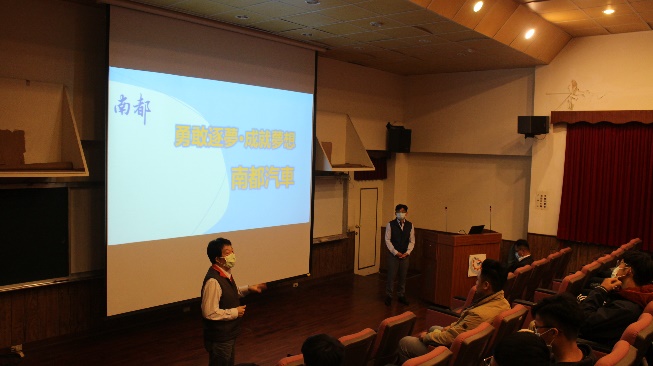 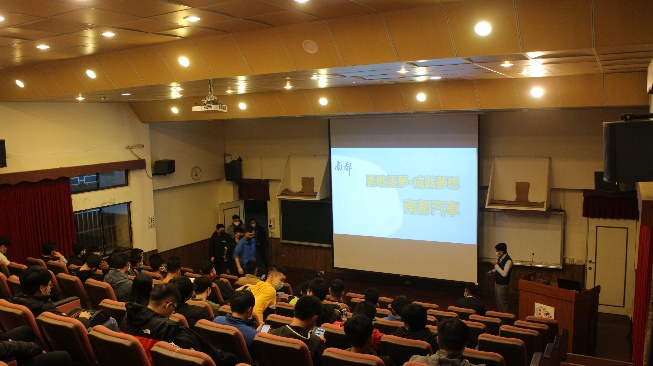 活動花絮介紹講者畫面 宣講畫面活動花絮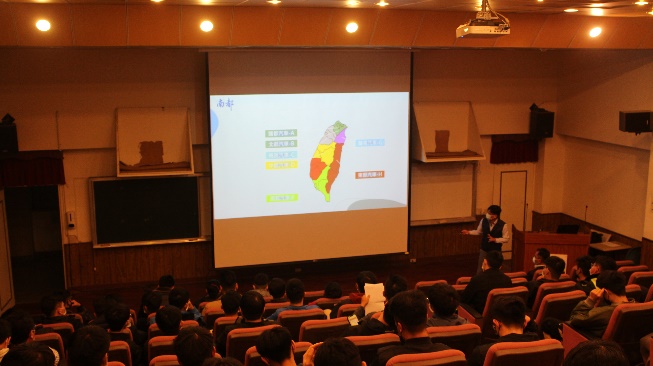 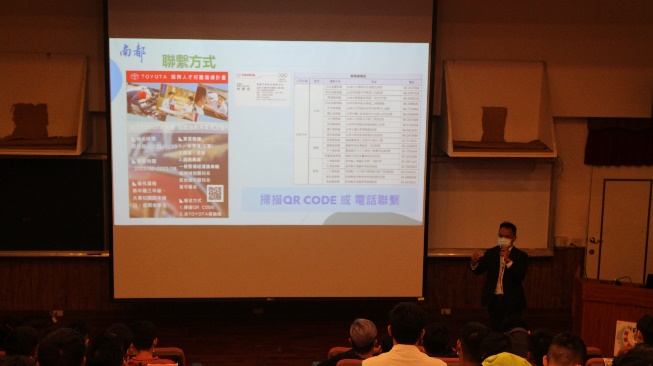 活動花絮 宣講畫面宣講畫面